	БОЙОРОҠ                                                                 РАСПОРЯЖЕНИЕ№84                                                       от 26.11.2018г«О  постановке  на  балансадминистрации  СП Кузяновский   сельсовет нового  транспортного  средства»В  связи  с  приобретением  нового  транспортного  средства,Принять на  баланс транспортного  средства марки    ЛАДА -219010  LADA GRANTA  2018 года  выпуска, идентификационный номер  XTA219010K0571437, золотисто- коричневого цветаПринять  указанное  транспортное  средство  к  бухгалтерскому  учету  в  составе  основных  средств  с  первоначальной стоимостью  в  сумме  485062,50 рублей.Материально –ответственным  лицом  транспортного  средства назначить   водителя  администрации  Салимова  А.З.Материально  -  ответственному  лицу     зарегистрировать  транспортное  средство  в Ишимбайском  ГИБДДКонтроль   за исполнением  настоящего  распоряжения  оставляю  за  собой.Глава   администрации:                                               А.М.АлтынбаевБашкортостан Республикаhы Ишембай районы муниципаль районы Көҙән  ауыл советы ауыл биләмәhе хакимиәте 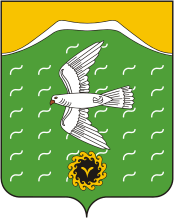 Администрация сельского поселения Кузяновский сельсовет муниципального района Ишимбайский район Республики БашкортостанСовет  урамы, 46,Көҙән  ауылы, Ишембай районы, Башкортостан Республикаһы453234Тел.; 8(34794) 73-243, факс 73-200.Е-mail: kuzansp@rambler.ru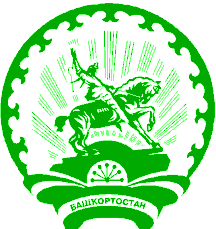 ул. Советская, 46,с.Кузяново, Ишимбайский район, Республика Башкортостан453234Тел.; 8(34794) 73-243, факс 73-200.Е-mail: kuzansp@rambler.ru